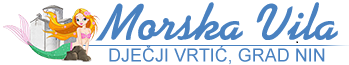                                                            Ulica dr. Franje Tuđmana 5, 23232 NIN  Tel./fax. 023 323 485 E-mail: morskavila@optinet.hr ;www. vrtic-morska-vila.hr, OIB: 52231121132KLASA: 601-02/24-01/02URBROJ: 2198-10-08-02-24-03                                                                                             Nin, 22. veljače  2024.  godine                                                                                                           Članovima Upravnog vijeća                                                                                                        Dječjeg vrtića „Morska vila“ NinPozivamo Vas na  17. sjednicu Upravnog vijeća Dječjeg vrtića „Morska vila“ Nin, koja će se održati u  ponedjeljak, 26. veljače 2024.  u 12.00 sati u prostorijama DV Morska vila Nin.Dnevni red:Verifikacija Zapisnika s 16. sjednice Upravnog vijeća VrtićaOtvaranje i pregledavanje natječajne dokumentacije za imenovanje ravnatelja/ravnateljice  Dječjeg vrtića „Morska vila“ Nin za naredno mandatno razdoblje od 5 godina, nakon toga razgovor s kandidatimaDonošenje odluke o objavi  natječaja za  jednu spremačicu na neodređeno puno radno vrijeme Donošenje odluke o objavi natječaja za jednu spremačicu na određeno puno radno vrijeme (zamjena do povratka zaposlenice s bolovanja koje prethodi porodnom dopustu)Razno                                                                                                       PREDSJEDNICA UPRAVNOG VIJEĆA                                                                                                                    Ines Jakovčević